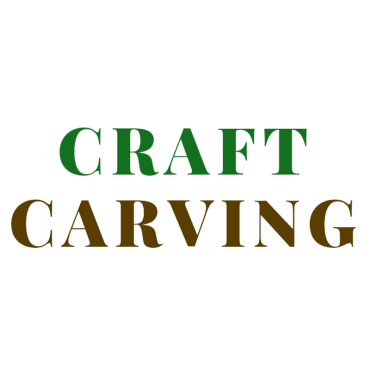 Реквизиты компании:НаименованиеИндивидуальный предпринимательСухардин Алексей АлександровичЮридический адресРоссийская Федерация, 195248, Санкт-Петербург, ул. Лагоды, д.5, стр. 1, кв. 426Фактический адресРоссийская Федерация, 195196, г. Санкт-Петербург, ул. Таллинская 7цИНН490801635850ОГРН318491000005393Расчетный счет40802810300000630021БанкАО «Тинькофф Банк»Юридический адрес банкаМосква, 123060, 1-й Волоколамский проезд, д.10, стр.1Корр. счет Банка30101810145250000974ИНН Банка7710140679БИК Банка044525974Почтаinfo@craftcarving.ruТелефон+7 (812) 950 2117